I – INTRODUÇÃODando prosseguimento à sequência didática anterior, a proposta desta atividade é explorar os gêneros discursivos pôster de divulgação e sinopse de filmes, possibilitando o reconhecimento de características específicas das linguagens verbal e não verbal, bem como as relações de intertextualidade entre os textos dos dois gêneros.As tarefas propostas na aula 1 são uma preparação para a apresentação oral que os estudantes devem realizar na aula 2. A atividade contribui para aprofundar os conhecimentos adquiridos na Unidade 7.II – METODOLOGIAAULA 1A – O que você deve preparar para a aula 11 – Sinopses e pôsteres de divulgação de alguns filmes em inglês, adequados à faixa etária da turma, para serem distribuídos entre os estudantes. Sugerimos que você escolha filmes mais antigos, de preferência que ainda não tenham sido vistos pela turma. Para isso, é recomendável fazer previamente uma sondagem.A atividade está prevista para ser realizada em grupos.Você pode usar as sugestões dadas na próxima seção, ampliando-as ou adaptando-as conforme seus objetivos, o perfil dos estudantes e os recursos disponíveis.B – Desenvolvimento da aula 11 – Fazer uma breve introdução da atividade, explicando aos estudantes como será realizada.2 – Pedir aos estudantes que relatem em poucas palavras a história de algum filme a que tenham assistido recentemente, sem contar o final.É importante enfatizar que o relato deve ser um resumo do filme, sem opiniões sobre a história.3 – Perguntar aos estudantes sobre as características dos relatos feitos: o que foi destacado sobre cada filme, as informações sobre os personagens, sobre o enredo e o lugar onde acontece a história etc.Provavelmente, os relatos feitos pelos estudantes terão características semelhantes e será possível discutir sobre elas. Você pode chamar a atenção sobre algumas delas: os personagens mencionados foram apenas os principais, as cenas do filme não foram descritas, a história foi relatada no presente etc.4 – Organizar a turma em grupos e entregar a cada um a sinopse e o pôster de divulgação de um filme.5 – Explicar que a tarefa consiste em ler a sinopse e o pôster e verificar que personagens e elementos do filme, presentes na sinopse, foram retratados no pôster. Você pode estipular um tempo que seja suficiente para a realização da tarefa.6 – Pedir aos grupos que apresentem o que observaram.O propósito não é uma apresentação obrigatoriamente em inglês, pois, nesse caso, os estudantes necessitariam preparar um roteiro escrito e, mesmo assim, talvez ainda não se sentissem seguros. No entanto, você pode estimulá-los a falar em inglês, principalmente, sobre alguma característica do filme e dos personagens destacada nas sinopses.7 – Discutir com os estudantes que aspectos dos filmes foram realçados na sinopse e no pôster e quais recursos foram usados em cada um para retratar esses aspectos.Essa discussão tem o propósito de chamar a atenção para características específicas das linguagens verbal e não verbal. Pode ser observado, por exemplo, que, com base nos elementos visuais do pôster de um filme, geralmente, podemos inferir se é uma comédia, um drama, um romance, uma aventura etc. Nas sinopses, por outro lado, essa informação costuma ser explicitada. 8 – Explicar aos grupos que, na próxima aula, cada um deles deve apresentar o pôster e a sinopse de um filme que tenham visto recentemente (adequado à faixa etária da turma) e, como feito nesta aula, comentar que personagens e elementos do filme, presentes na sinopse, foram retratados no pôster.Sugerimos que você os oriente a consultarem o website oficial dos filmes e a fazerem um roteiro escrito em inglês do que pretendem falar; mas é importante destacar que o roteiro não será para leitura, e sim para dar apoio à apresentação oral.AULA 2A – O que você deve preparar para a aula 21 – Computador com acesso à internet e projetor. Você pode usar as sugestões dadas na próxima seção, ampliando-as ou adaptando-as conforme seus objetivos e o perfil dos estudantes.B – Desenvolvimento da aula 21 – Fazer uma breve introdução da segunda parte da atividade, explicando como será realizada.2 – Pedir a cada grupo que projete o pôster de divulgação e a sinopse do filme escolhido e, em seguida, apresente as observações feitas conforme o que foi determinado como tarefa.A atividade pode ser concluída com uma discussão sobre as relações de intertextualidade entre textos dos gêneros pôster de divulgação e sinopse de filmes. 3 – Explicar à turma que a próxima atividade está prevista para ser o fechamento do 4º bimestre e tem o propósito de divulgar os filmes favoritos dos estudantes. Para isso, cada um deve criar um pôster de seu filme preferido para expor na sala e apresentar oralmente em inglês a sinopse do filme. Dependendo do tamanho da turma, a atividade também pode ser realizada em duplas ou trios. Recomendamos que você oriente os estudantes a evitarem a reprodução dos pôsteres de divulgação, pois o objetivo é que eles encontrem outras formas de representar os filmes. Do mesmo modo, na apresentação da sinopse, devem evitar a leitura, usando apenas um roteiro escrito com os elementos principais da história como apoio para a apresentação oral.III – FICHA DE AUTOAVALIAÇÃOMarque um X na coluna que retrata melhor o que você sente ao responder a cada questão.IV – AVALIAÇÃO FORMATIVA 1. Critérios para acompanhamento da aprendizagem– Observar o engajamento dos estudantes na realização das tarefas propostas.– Prever eventuais dificuldades dos estudantes e planejar possíveis adaptações da atividade.Questões para acompanhamento da aprendizagem:1 – Os estudantesa – relataram espontaneamente a história de filmes a que já assistiram?b – identificaram elementos comuns nos resumos apresentados?c – verificaram os elementos da sinopse que são representados no pôster de divulgação do filme?d – realizaram a tarefa solicitada conforme o que foi orientado?e – fizeram uma apresentação consistente do cartaz e da sinopse do filme?f – demonstraram iniciativa para falar em inglês?g – mostraram gestos de cooperação no trabalho em grupo?2 – As tarefas propostas foram eficientes para propiciara – a identificação de características específicas das linguagens verbal e não verbal?b – a apresentação oral em inglês?3 – Os estudantes revelaram motivação para a realização da atividade? Como isso pôde ser constatado?2. Critério para avaliação do desenvolvimento dos estudantesConsiderando as habilidades a seguir, verifique se os estudantes conseguiram:(EF06LI01) Interagir em situações de intercâmbio oral, demonstrando iniciativa para utilizar a língua inglesa.(EF06LI08) Identificar o assunto de um texto, reconhecendo sua organização textual e palavras cognatas.(EF06LI09) Localizar informações específicas em texto.(EF06LI12) Interessar-se pelo texto lido, compartilhando suas ideias sobre o que o texto informa/comunica.Instrumento para avaliação do desenvolvimento dos estudantes: apresentação oral de elementos comuns entre pôsteres de divulgação e sinopses de filmes.V – SUGESTÕES DE FONTES DE PESQUISA PARA O PROFESSORROJO, R.; MOURA, E. (Org.). Multiletramentos na escola. São Paulo: Parábola Editorial, 2012.UBRIACO, J. M.; MICCOLI, L. Leitura autônoma: uma experiência para a redução das diferenças em turmas heterogêneas de língua estrangeira. Revista Estudos da Linguagem, v. 19, n. 2, p. 81-104, 2011.SEQUÊNCIA DIDÁTICA 11SEQUÊNCIA DIDÁTICA 11TÍTULOThis movie is about...EIXOOralidade.Leitura.UNIDADE TEMÁTICAInteração discursiva.Estratégias de leitura.Atitudes e disposições favoráveis do leitor.OBJETO DE CONHECIMENTOConstrução de laços afetivos e convívio social.Compreensão geral e específica: leitura rápida (skimming, scanning).Partilha de leitura, com mediação do professor.HABILIDADE(EF06LI01) Interagir em situações de intercâmbio oral, demonstrando iniciativa para utilizar a língua inglesa.(EF06LI08) Identificar o assunto de um texto, reconhecendo sua organização textual e palavras cognatas.(EF06LI09) Localizar informações específicas em texto.(EF06LI12) Interessar-se pelo texto lido, compartilhando suas ideias sobre o que o texto informa/comunica.OBJETIVO GERALEmpregar estratégias de leitura, escrita e produção oral.OBJETIVO ESPECÍFICOApresentar oralmente elementos comuns entre pôsteres de divulgação e sinopses de filmes.NÚMERO DE AULAS2RECURSOS DIDÁTICOSFolhas de papel sulfite, computador com acesso à internet e projetor.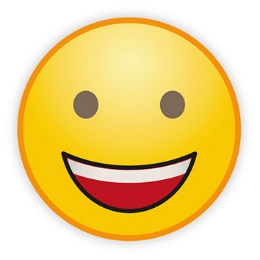 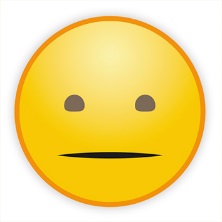 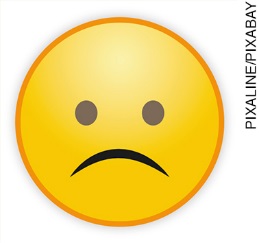 Compartilhei com meus colegas a história de um filme que vi recentemente?Observei as características próprias de resumos de filmes?Verifiquei as relações que podem ser estabelecidas entre um cartaz de divulgação e uma sinopse de filme?Realizei junto com meus colegas a tarefa solicitada?Contribuí na elaboração do roteiro para a apresentação oral?Procurei falar em inglês durante a apresentação das informações consultadas?Participei ativamente das atividades?O que eu gostaria de comentar sobre as atividades realizadas?